Kistokaji Közös Önkormányzati Hivatal Jegyzője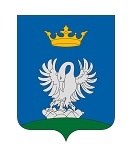 3553 Kistokaj, Széchenyi u. 43.           Tel/fax: 30/723-09-31, e-mail: hivatal@kistokaj.hu, honlap: www.kistokaj.huKérjük intézze ügyeit online vagy elektronikusan! Elektronikus elérhetőségek: hivatal@kistokaj.hu, Hivatali kapu (KRID azonosító): 500087198Elektronikus ügyintézés indítása: https://ohp-20.asp.lgov.hu/nyitolapEljáró ügyintéző: Kercsmarikné Farkas Erzsébet anyakönyvvezetőKÉRELEMAlulírott………………………………… (név) ……………………………. (születési név) ……………………………….(születési hely, idő) ……………………………………..(anyja neve) ……………………………………………….(szám alatti lakos) kérem, hogy a tulajdonomat képező Kistokaj, ……………………………………………… szám alatti ingatlanban lakóhellyel rendelkező személyek tekintetében a Kistokaji Közös Önkormányzati Hivatal nyilvántartásában szereplő személyes adatokról ( név, születési dátum)* részemre igazolást kiállítani szíveskedjen.Ezen igazolást………………………………………………………………………….. intézménynél …………………………………………………………………………………… céljára kívánom felhasználni.Tudomásul veszem, hogy az információs önrendelkezési jogról és az információszabadságról szóló 2011. évi CXII. törvény értelmében e nyilatkozat hozzájárulásnak minősül ahhoz, hogy a kérelmet elbíráló hatóság adataimat kezelje. Kistokaj, 20……év………………………hó…………nap.Kérelmező neve: ...................................................................................Szem.ig.sz.: ..........................................................................................Kérelmező aláírása: ...............................................................................Alulírott hozzájárulásomat adom ahhoz, hogy jelen kérelem alapján kiállított igazoláson személyes adataim (név, szül. idő és hely, anyja neve) szerepeljenek.NévSzem. ig. szám:Aláírás